  Yonsei Univ. Contact Us:  http://enactusyonsei.org/  /  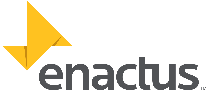 Recruiting for 43rd Applicants )리크루팅 일정43th유의사항지원서 작성은 표준어 사용이 원칙이며 문항별 분량 제한을 지켜주시기 바랍니다.Enactus Yonsei의 모든 구성원은 두 번의 학기, 두 번의 방학을 포함해서 최소 1년을 연속으로 활동해야 합니다. 따라서 1년 연속 활동이 불가능하신 분들에 대해서는 지원을 제한하고 있으니 양해 부탁드립니다. (2023년 8월까지 활동)Enactus Yonsei 최종 합격자들은 1년의 활동기간동안 매주 화요일 오후 7시에 진행되는 정기세션인 GM(General Meeting) 및 팀 회의에 성실하게 참여해야 하며 이를 지키지 않을 시 운영진의 판단 하에 제명 등의 강한 제재 조치가 취해질 수 있습니다. 서류전형은 9월 4일(일) 23:59까지 문자로 합격여부를 알려드리며, 
합격하신 분들은 9월 5일(월)~6일(화) 중에 개인면접, 9월 7일(수)~8일(목)에 단체면접이 진행됩니다. 모든 면접은 대면으로 진행됩니다.최종 합격자들은 총7차에 걸친 신입교육에 참석하셔야 합니다.신입교육은 9/13(화) 19:00~22:00, 9/15(목) 19:00~22:00, 9/16(금) 19:00~22:00, 9/20(화) (19:00~20:30), 9/22(목) 19:00~21:00, 9/29(목) 19:00~21:00, 10/4(화) 19:00~21:00에 진행되며, 필참입니다.지원자분들은 최종합격 시 신입교육 및 정기세션에 참석하지 못할 경우 미리 공지를 해주셔야 하며, 무단 불참 시 합격이 취소될 수 있습니다.파 일 명  : 이름_휴대폰 번호.docx (ex. 문민주_01023256032.docx)문서양식 : 맑은고딕,  10pt,  줄 간격 1.15  마감기한 : 9월 4일(일), 낮 12시제      출 : recruit@enactusyonsei.org 마감기한을 넘어 제출된 지원서는 인정되지 않으니 반드시 마감기한을 엄수해주세요.글자 제한을 넘긴 지원서는 평가에 있어 불이익을 받을 수 있습니다.A. 인적 사항 A. 인적 사항 A. 인적 사항 A. 인적 사항 A. 인적 사항 A. 인적 사항 A. 인적 사항 A. 인적 사항 A. 인적 사항 A. 인적 사항 A. 인적 사항 이름영문나이전공이수학기성별생년월일E – mail휴대폰현 거주지역Ex. 왕십리Ex. 왕십리Ex. 왕십리Ex. 왕십리Ex. 왕십리Ex. 왕십리Ex. 왕십리Ex. 왕십리활동 가능학기2022년 가을학기 / 2023년 겨울방학(   ) 봄학기(   ) 여름방학(   )2022년 가을학기 / 2023년 겨울방학(   ) 봄학기(   ) 여름방학(   )2022년 가을학기 / 2023년 겨울방학(   ) 봄학기(   ) 여름방학(   )2022년 가을학기 / 2023년 겨울방학(   ) 봄학기(   ) 여름방학(   )2022년 가을학기 / 2023년 겨울방학(   ) 봄학기(   ) 여름방학(   )2022년 가을학기 / 2023년 겨울방학(   ) 봄학기(   ) 여름방학(   )2022년 가을학기 / 2023년 겨울방학(   ) 봄학기(   ) 여름방학(   )2022년 가을학기 / 2023년 겨울방학(   ) 봄학기(   ) 여름방학(   )2022년 가을학기 / 2023년 겨울방학(   ) 봄학기(   ) 여름방학(   )2022년 가을학기 / 2023년 겨울방학(   ) 봄학기(   ) 여름방학(   )B. 활동 내용 (교내 외 단체활동, 봉사활동, 해외경험, 수상내역 등) B. 활동 내용 (교내 외 단체활동, 봉사활동, 해외경험, 수상내역 등) B. 활동 내용 (교내 외 단체활동, 봉사활동, 해외경험, 수상내역 등) B. 활동 내용 (교내 외 단체활동, 봉사활동, 해외경험, 수상내역 등) B. 활동 내용 (교내 외 단체활동, 봉사활동, 해외경험, 수상내역 등) B. 활동 내용 (교내 외 단체활동, 봉사활동, 해외경험, 수상내역 등) B. 활동 내용 (교내 외 단체활동, 봉사활동, 해외경험, 수상내역 등) B. 활동 내용 (교내 외 단체활동, 봉사활동, 해외경험, 수상내역 등) B. 활동 내용 (교내 외 단체활동, 봉사활동, 해외경험, 수상내역 등) B. 활동 내용 (교내 외 단체활동, 봉사활동, 해외경험, 수상내역 등) B. 활동 내용 (교내 외 단체활동, 봉사활동, 해외경험, 수상내역 등) 기간기간기간활동 내용활동 내용활동 내용활동구분활동구분직책직책직책Ex. 2021. 03 ~ 2021. 12Ex. 2021. 03 ~ 2021. 12Ex. 2021. 03 ~ 2021. 12Ex. ENACTUS 사회혁신 프로젝트 활동 Ex. ENACTUS 사회혁신 프로젝트 활동 Ex. ENACTUS 사회혁신 프로젝트 활동 동아리동아리회장회장회장C. 특기사항 및 자격사항C. 특기사항 및 자격사항C. 특기사항 및 자격사항C. 특기사항 및 자격사항C. 특기사항 및 자격사항C. 특기사항 및 자격사항C. 특기사항 및 자격사항C. 특기사항 및 자격사항C. 특기사항 및 자격사항C. 특기사항 및 자격사항C. 특기사항 및 자격사항항목항목항목 활용 수준 및 경력 활용 수준 및 경력 활용 수준 및 경력 활용 수준 및 경력 활용 수준 및 경력 활용 수준 및 경력 활용 수준 및 경력 활용 수준 및 경력Ex. 포토샵Ex. 포토샵Ex. 포토샵간단한 이미지 합성, 포스터 제작 가능, 학생회 행사 홍보 포스터 및 현수막 제작 경험간단한 이미지 합성, 포스터 제작 가능, 학생회 행사 홍보 포스터 및 현수막 제작 경험간단한 이미지 합성, 포스터 제작 가능, 학생회 행사 홍보 포스터 및 현수막 제작 경험간단한 이미지 합성, 포스터 제작 가능, 학생회 행사 홍보 포스터 및 현수막 제작 경험간단한 이미지 합성, 포스터 제작 가능, 학생회 행사 홍보 포스터 및 현수막 제작 경험간단한 이미지 합성, 포스터 제작 가능, 학생회 행사 홍보 포스터 및 현수막 제작 경험간단한 이미지 합성, 포스터 제작 가능, 학생회 행사 홍보 포스터 및 현수막 제작 경험간단한 이미지 합성, 포스터 제작 가능, 학생회 행사 홍보 포스터 및 현수막 제작 경험Ex. 컴퓨터활용능력1급Ex. 컴퓨터활용능력1급Ex. 컴퓨터활용능력1급xxx에서 회계를 담당, 함수 사용과 간단한 VBA 코딩 가능xxx에서 회계를 담당, 함수 사용과 간단한 VBA 코딩 가능xxx에서 회계를 담당, 함수 사용과 간단한 VBA 코딩 가능xxx에서 회계를 담당, 함수 사용과 간단한 VBA 코딩 가능xxx에서 회계를 담당, 함수 사용과 간단한 VBA 코딩 가능xxx에서 회계를 담당, 함수 사용과 간단한 VBA 코딩 가능xxx에서 회계를 담당, 함수 사용과 간단한 VBA 코딩 가능xxx에서 회계를 담당, 함수 사용과 간단한 VBA 코딩 가능Ex. 토플 Ex. 토플 Ex. 토플 97점 97점 97점 97점 97점 97점 97점 97점 Ex. 프리미어 다룰 수 있음Ex. 프리미어 다룰 수 있음Ex. 프리미어 다룰 수 있음기본적인 동영상 편집 가능기본적인 동영상 편집 가능기본적인 동영상 편집 가능기본적인 동영상 편집 가능기본적인 동영상 편집 가능기본적인 동영상 편집 가능기본적인 동영상 편집 가능기본적인 동영상 편집 가능1.	2. 	 2- 2-3. 	4.       4-   Ex.※    ‧5.     16:00 – 17:0016:00 – 17:0017:00 – 18:0017:00 – 18:0018:00 – 19:0018:00 – 19:0019:00 – 20:0019:00 – 20:0020:00 – 21:0020:00 – 21:0021:00 – 22:0021:00 – 22:0018:00 – 19:0018:00 – 19:0019:00 – 20:0019:00 – 20:0020:00 – 21:0020:00 – 21:0021:00 – 22:0021:00 – 22:00